ANIKPE ANGEL ONYINYECHUKWUBIOMEDICAL ENGINEERING19/ENG08/003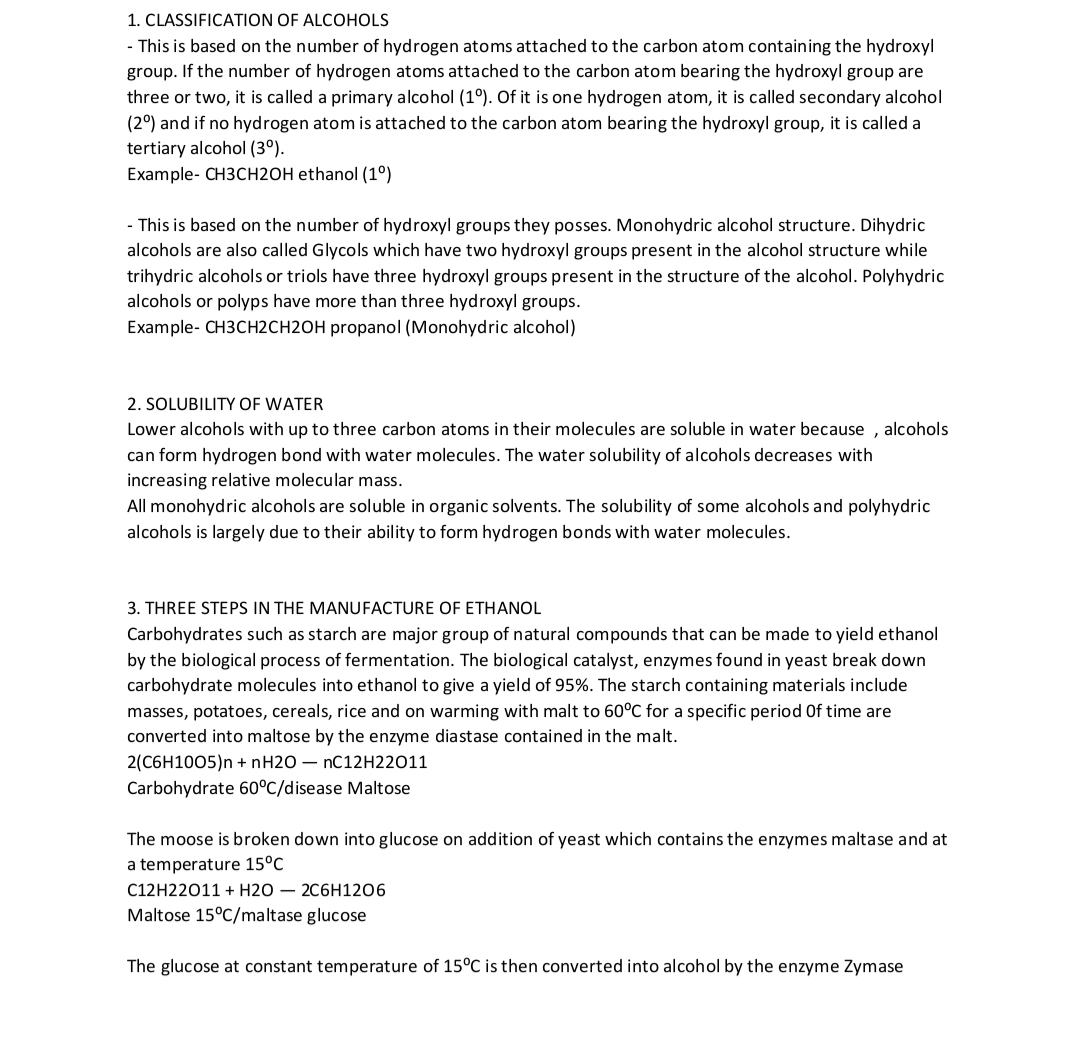 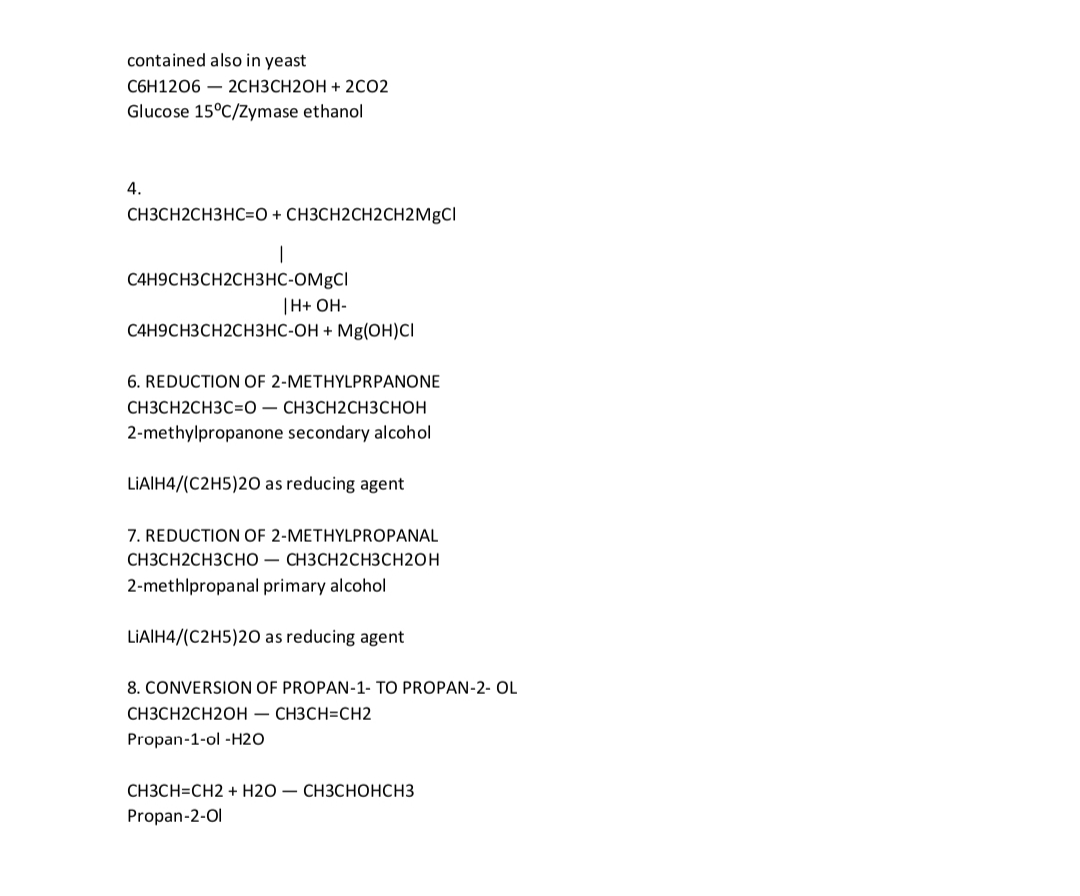 